АНДРЕЙ    ПОПОВ          «Женщина из прошлого»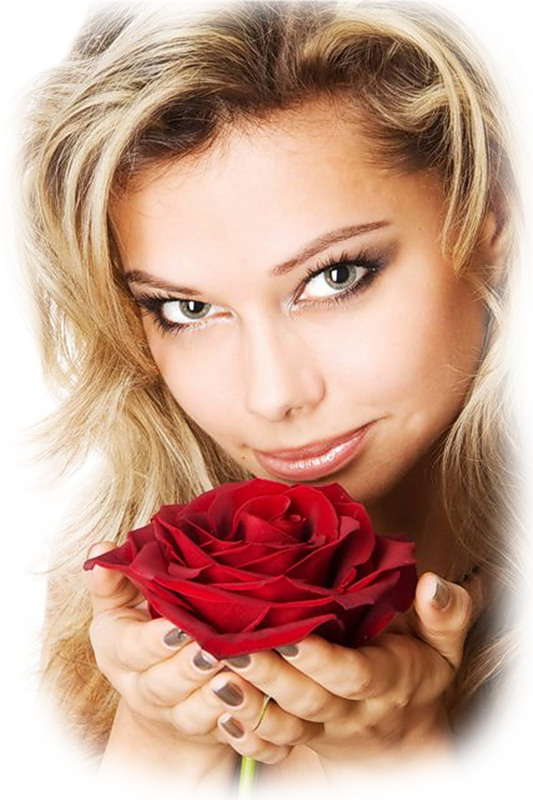 Фантазии на тему любви…  Можно было  назвать и так. И это не являлось бы ошибкой, и вполне соответствовало  действительности. Тем более что история, о которой пойдёт речь дальше, правдива лишь частично. И участники её, ещё живы и вполне здравствуют. Поэтому, я был вынужден изменить имена и фамилии, а также, немного завуалировать и время действия. Должен признаться, что несколько эпизодов повести – плоды моей фантазии. Хотя, если честно, мне бы очень хотелось, чтобы они стали реальностью…Впрочем, почти уверен, что такие страсти бушевали в сердцах многих и многих мужчин… Кто-то пережил спокойно, а кто-то, не смог справиться с бурями,  до конца дней своих…   И нашёл успокоение, увы, на дне  рюмки, А то и в более сильном «успокоительном».  Не дай Бог, конечно.Думаю, что есть люди, которые до сих пор несут этот, в действительности, тяжёлый крест…    Не имея возможности облегчить и успокоить свою, и без того израненную душу. И посещают её, душу,  разные «умные» мысли! «А ведь всё можно было сделать по-другому…».  Что, друзья, разве вы так не думали? Да только знали ли, как это можно было сделать по-другому? Вспомнили? Уверен, что да. А какие замечательные слова сопровождали нашу жизнь тогда? «Как молоды мы были, как искренне любили…».  Правильно! И молоды мы были,  и искренне, как нам казалось, любили. Но, ошибались… Ошибки в любви… Ничего более странного и дикого, мне не доводилось слышать. А как их избежать? Кто мог нам подсказать? Взрослые? Нет, у них была своя жизнь, и свои, не менее серьёзные проблемы. К чему им ещё и наши трудности? Вот и любили, как умели. Вернее, просто не умели.  Вот и страдали мы от любви. А чаще всего, согласитесь, от банального неведения. Потому, что не умели добиться признания своей любви. И как часто нам казалось, что это чувство обязательно ответит нам взаимностью.  И что ничего не надо делать… Абсолютно ничего…  А предмет обожания, всё равно,  станет нашим спутником на всю оставшуюся жизнь. А как же иначе? Ведь вы же так любите…  Мечтали? И не знали мы, что любви надо добиваться ежедневно, ежечасно, ежеминутно, ежесекундно. Глупо? Сейчас я  так не думаю…  Как, впрочем, наверно, и многие мои сверстники, рождённые в эпоху «развитого социализма»…  Хочется верить, что это именно так. Да и жизнь делает всё по своему, расписанному кем-то, заранее,  сценарию. И нет ей дела до наших страданий и боли…Первая любовь…  Самое  светлое и живучее чувство в мире! Глупая фраза, вполне с вами согласен. И, тем не менее, это так. Чувство, которое тихо живёт в нас, взрываясь, порой, нестерпимой и, увы, негасимой болью. А как бывает забавно, когда ваш несостоявшийся избранник, или избранница, уже полностью поседел или поседела, и морщинки оккупируют столь милое когда-то лицо, а вы называете его  или её так, как называли давным - давно. Ещё в далёкой юности. И не понять нашим детям, что мы, вот прямо сейчас,обычные десятиклассники, только тех, уже давних времён. Такое бывает на встречах выпускников. И это очень трогательно…Здорово, что их придумали… Ведь там случаются встречи, невозможные, по своему определению, раньше. Правда, уже ничего нельзя изменить… Часть жизни, и, бóльшая часть, уже прожита. Причём прожита она, отдельно друг от друга. И редко кто захочет всё изменить, и начать заново. Да и надо ли это делать? На этот, простой с виду вопрос, не ответит никто. Или, почти никто… Хотя, бывает и  по-другому… Можно лишь поприветствовать и позавидовать им… Не каждый решится на такой, прямо скажем, отчаянный  шаг…Счастья вам, ребята! И долгих лет…А что, собственно говоря, теряется? Дети выросли, внуки уже в школу пошли. И нет, вполне возможно, той страсти к супруге или супругу. А ваша давняя симпатия, наконец, не смогла ответить отказом. Добро пожаловать в любовный омут!Отвлёкся не на шутку, прошу извинить. Желаемое принял за свершившийся факт…   Бывает…